富士見町の夏祭り「富士見OKKOH」は、今年で第３４回を数え、来る７月２９日（土）開催が決定いたしました。これもひとえに、参加していただく皆様のおかげと感謝申し上げます。　　　　また、会場は富士見グリーンカルチャーセンター周辺となります。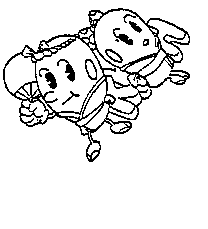 少数精鋭大歓迎！！　　企業単位・学校単位・区単位大歓迎！！１．開催日：平成2９年7月２９日（土）２．会場：富士見グリーンカルチャーセンター周辺３．申込方法：裏面申込書に記入の上、ファクシミリまたはe-mailで事務局までご提出ください。e-mailの場合は商工会ＨＰから申込書をダウンロードできます。　（facsimile　0266-62-5644　　e-mail　fujimi@fujimi-ts.org）４．申込〆切り：平成2９年６月５日（月）（〆切厳守）オッコウ踊り連お助け隊募集！　オッコウ踊り連部会では、当日オッコウ踊りのお手伝いをしてくれる方を探しています。踊り連に参加される方で、一時的にスタッフ的な仕事（受付やオッコウスポット）をしても良い方は、7月10日までに裏面の申込書に記入の上、商工会までファクシミリでお送りください。富士見OKKOHイベント企画委員オッコウ踊り連部会第３４回富士見オッコウ踊り連参加申込書※　参加人数は概ねで結構ですので必ずご記入ください。※　上記の個人情報は富士見OKKOHについてのみ利用し、他の目的では使用いたしません。申込み〆切り：平成２９年６月５日（月）≪踊り連ＰＲ原稿≫当日ＭＣの参考にさせていただきます。※　踊り連PR原稿は必ずご記入の上、７月１０日（月）までに事務局へご提出ください【申込書提出先】富士見町商工会館内　富士見OKKOH実行委員会事務局〒399-0214諏訪郡富士見町落合１００７８－１（telephone：０２６６－６２－２３７３、facsimile：０２６６－６２－５６４４）【オッコウ踊り連お助け隊申込書】団体名踊り連名参加人数　　約　　　　　　　　名　　約　　　　　　　　名　　約　　　　　　　　名代表者名担当者名代表者ご住所担当者ご住所代表者電話番号（　　　　）　　 －担当者電話番号（　　　　）　　 －代表者ＦＡＸ番号（　　　　）　　　－担当者ＦＡＸ番号（　　　　）　　　－代表者携帯番号（　　　　）　　　－担当者携帯番号（　　　　）　　　－　お名前　ご住所　電話番号　ＦＡＸ番号e-mail